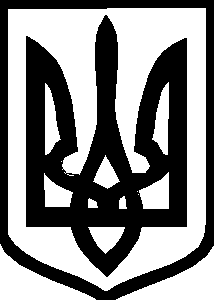 ТРОЇЦЬКА РАЙОННА ДЕРЖАВНА АДМІНІСТРАЦІЯЛУГАНСЬКОЇ ОБЛАСТІРОЗПОРЯДЖЕННЯголови районної державної адміністрації04.01.2018	  		            смт Троїцьке	                  № 3Про зміну  статусу  дитини, позбавленої батьківського піклуванняНа виконання статей  22, 23 Закону України «Про місцеві державні адміністрації»,  керуючись пунктами 22, 23 постанови Кабінету Міністрів України від 24 вересня 2008 року № 866 «Питання діяльності органів опіки та піклування, пов’язаної  із   захистом прав дитини», враховуючи свідоцтво про смерть матері –  Х, серія Х № Х від Х року, батько неповнолітнього Х, Х року народження, записаний згідно статті 135 Сімейного кодексу України, з метою захисту прав та інтересів дитини:Змінити неповнолітньому Х, Х року народження,  статус дитини, позбавленої батьківського піклування на статус дитини-сироти.Розпорядження голови районної державної адміністрації від  Х року № Х «Про надання статусу дітей, позбавлених батьківського піклування» вважати таким, що втратило чинність.Контроль за виконанням даного розпорядження покласти напершого заступника голови райдержадміністрації Сліпця О.В.Голова                                                                                  О.М. Іванов